Урок в 8классе «Здоровое питание. Витаминные блюда». Разработала урок Кравченко Любовь Анатольевна.Цель: Познакомить учащихся с приготовлением блюд из овощей, фруктов и ягод .  Задачи урока: Образовательные:   развивать интерес к познавательной деятельности;   актуализировать знания: - о пищевой ценности овощей; - о значении овощей для здоровья человека; - о способах их кулинарного использования; - о технологических процессах приготовления блюд из вареных овощей;   развивать умения использовать полученные знания на практике. Коррекционно-воспитательные:   воспитывать организованность, доброжелательность и толерантность;   повышать  познавательный  интерес  к  предмету,  к  культуре приготовления пищи. Коррекционные:   развивать  слуховое  и  зрительное  восприятие,  тактильные  и  вкусовые ощущения,  мелкую  моторику,  внимание,  память,  творческую  активность  и умение работать в группе. Технологии:  здоровьесберегающая,  ИКТ,  технология  использования  в обучении игровых методов, элементы ТРИЗ-технологии. Оборудование:   ноутбук,   овощи,  мешок  для  определения  овощей  «Чудесный  мешочек», посуда  необходимая  для  приготовления  салата «Ромашка»,  карточки  различных цветов  с  информацией  об  овощах,  технологические  карты,  подставка  для  салфетки,  колпаки, фартуки.  
Ход урока: I. Организационный момент: Прозвенел уже звонок, Начинается урок. Вы друг другу улыбнитесь, И тихонечко садитесь. II. Сообщение темы и цели урока: (на слайде тема урока) Сегодня мы с вами продолжим разговор о правильном питании, узнаем новое  о  продуктах  питания  -  овощах, фруктах и ягодах.  Познакомимся  с  рецептами приготовления  простых, но питательных блюд. Повторили Т.Б при работе в кабинете.III. Сообщение теоретических сведений:  Правильное  питание —  одно  из главных  условий  сохранения  здоровья. Важно с раннего возраста формировать у себя полезные привычки и навыки, которые помогут вырасти здоровыми и успешными. Правильное питание – это питание:  - регулярное (есть нужно 4-5 раз в день, в определенное время) -  разнообразное  (каждому  из  нас  нужны  овощи  и  фрукты,  мясо  и  рыба, молоко и молочные продукты, хлеб и каши); - адекватное - количество энергии, которое мы получаем с пищей должно соответствовать энергии, которую мы тратим; -  безопасное  -  не  забывайте  мыть  руки  перед  едой  и  с  осторожностью пробуйте какие-то неизвестные вам виды продуктов; - и еще - еда должна доставлять удовольствие- ешьте за красиво накрытым столом, соблюдайте правила этикета и учитесь сами готовить вкусно!  Одним  из продуктов правильного питания являются овощи. О  них  мы сейчас с вами и поговорим. Делимся на 2 бригады поваров.Задание 1 бригаде. Приготовить салат «Ромашка».Ингредиенты: помидоры, огурцы, яйцо отварное, зелень для украшения.Задание 2 бригаде. Манник с фруктами.Ингредиенты: 1 стакан манки, 1 стакан кефира, яйцо, сода, соль, 0,5 ст.сахара, ягода свежая. Для начала мы поиграем в игру  «Волшебная тарелка». Овощи и фрукты нарезаны кубиками на тарелке, накрыты салфеткой.
Условия игры достать из из-под салфетки  на ощупь овощ, фрукт, на вкус определить.  (На  столе разноцветные карточки с информацией об овощах) 1  учащийся  (достал  –  определил)  Морковь.  В  Древней  Греции  и Римской  империи  морковь  считалась  лакомством.  Во  время  зрелища  боя гладиаторов  над  трибунами  стоял  зычный  хруст,  так  как  зрители  грызли любимое лакомство. В средние века при дворе французского короля Карла Великого морковь подавали только по праздникам. 2 учащийся (достал – определил) – Помидор3 учащийся – огурец ( на столе лежат карточки с информацией)IV. Практическая работа.Приготовление салата «Ромашка».Желтки яйца смешиваем с зеленью, выкладываем на середину тарелки. Из половинок белков – лепестки. Из помидор, огурцов, зелени- украшение для блюда.Пирог «Манник».1 стакан манки заливаем 1 стаканом кефира на полчаса. Когда манка разбухнет, добавляем остальные продукты. Замешиваем тесто, выливаем на противень и выпекаем. После выпечки украшаем свежими ягодами.Чтобы быть здоровым, умным и красивым,Нужно кушать много разных витаминов, их много в овощах и фруктах.Итог урока. - Какие овощи мы использовали сегодня на уроке?- Почему манку нужно залить кефиром заранее?- Сможите ли вы дома самостоятельно приготовить эти блюда?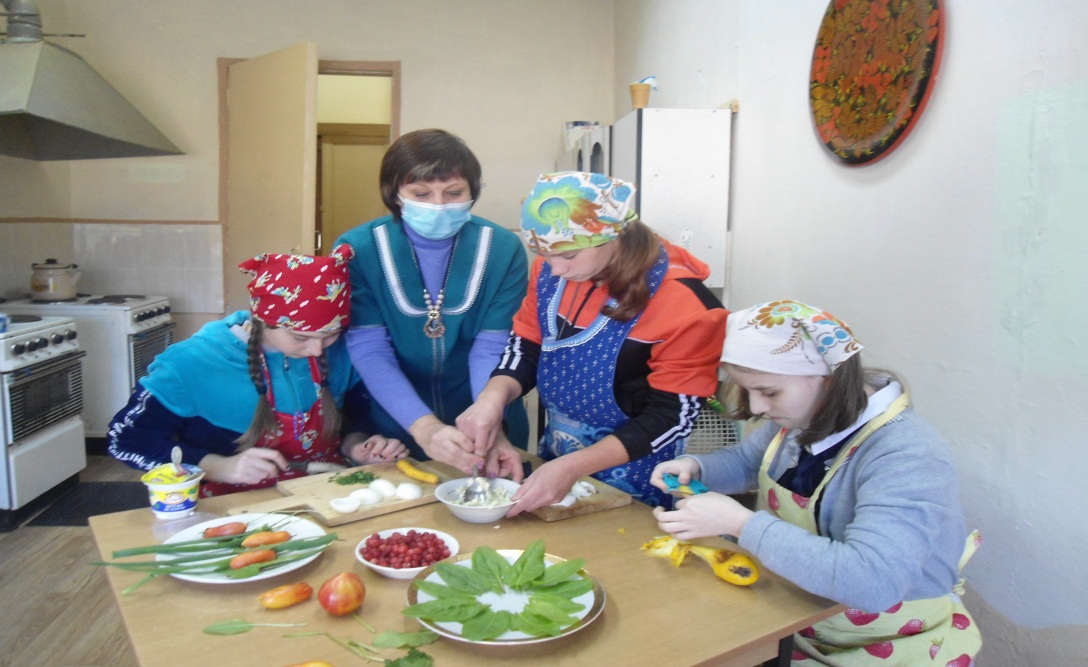 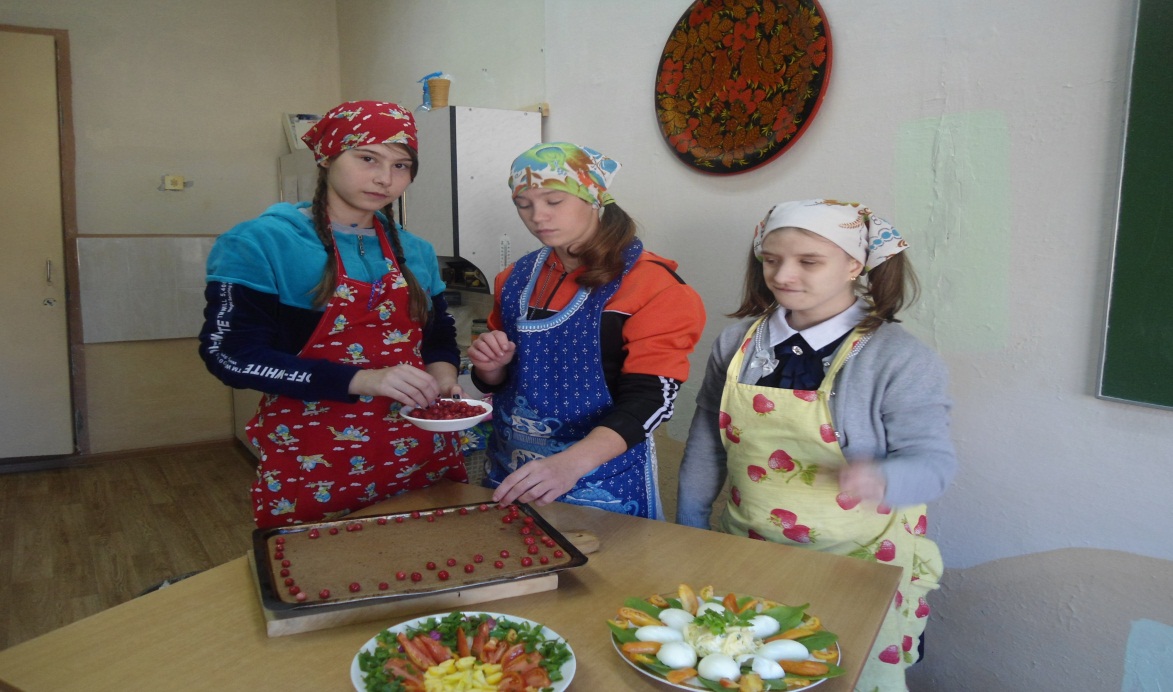 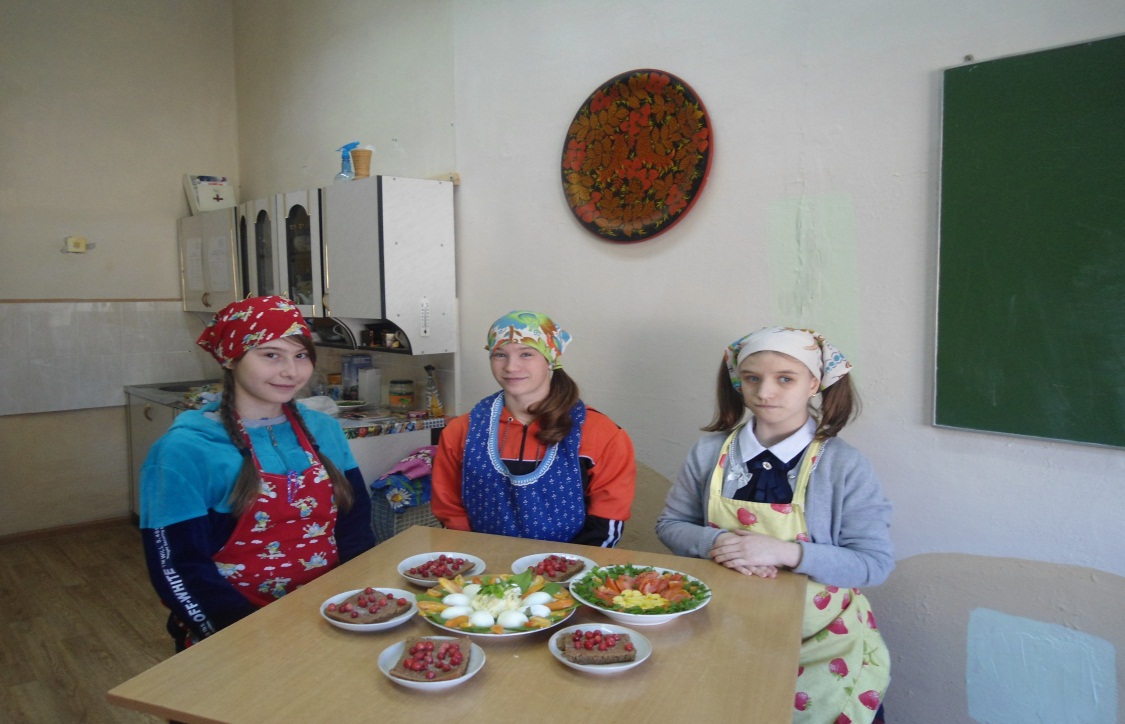 